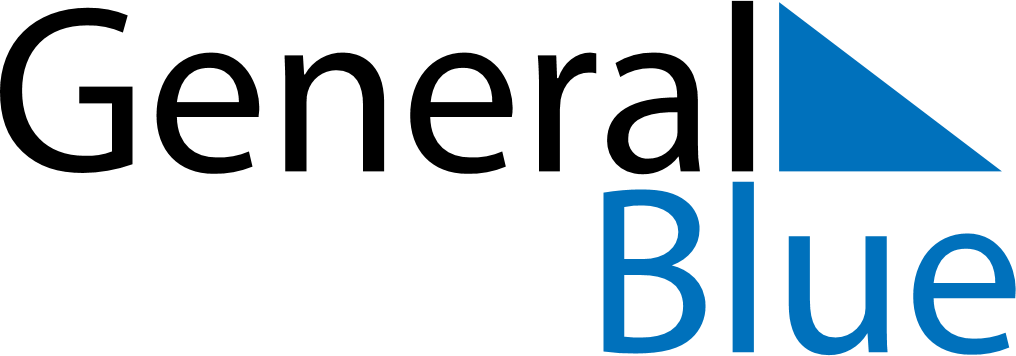 May 2025May 2025May 2025May 2025South SudanSouth SudanSouth SudanMondayTuesdayWednesdayThursdayFridaySaturdaySaturdaySunday12334567891010111213141516171718SPLA Day192021222324242526272829303131